О СОЦИАЛЬНОМ ТАКСИ ЖИТЕЛЯМ САНКТ-ПЕТЕРБУРГА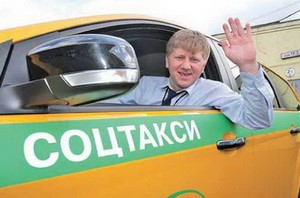 Поездки осуществляются от места жительства гражданина в Санкт-Петербурге 
до социально значимых объектов и обратно, с ожиданием в пункте назначения 
не более двух часов.Гражданина, имеющего право на социальное такси, могут сопровождать не более двух лиц. Основной перечень социально значимых объектов:	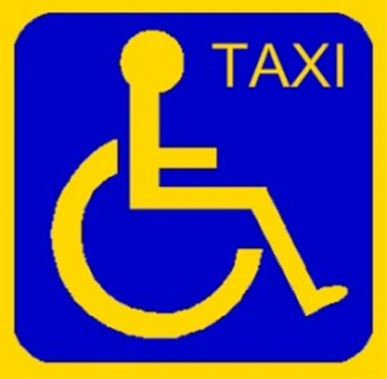 1. Уполномоченный по правам человека в Санкт-Петербурге.2. Уполномоченный по правам ребенка в Санкт-Петербурге.3. Орган законодательной власти Санкт-Петербурга.4. Органы исполнительной власти Санкт-Петербурга.5. Органы местного самоуправления в Санкт-Петербурге.6. Органы судебной власти и прокуратуры.7. Территориальные органы Пенсионного фонда Российской Федерации, Фонда социального страхования Российской Федерации.8. Учреждения, предоставляющие государственные услуги населению на безвозмездной основе.9. Учреждения социальной защиты и социального обслуживания населения, в том числе организации, предоставляющие реабилитационные услуги.10. Лечебно-профилактические учреждения, участвующие в реализации Территориальной программы государственных гарантий оказания гражданам Российской Федерации бесплатной медицинской помощи в Санкт-Петербурге.11. Организации, обеспечивающие инвалидов техническими средствами реабилитации за счет средств федерального бюджета и бюджета Санкт-Петербурга.12. Учреждения медико - социальной экспертизы.13. Аптечные организации, участвующие в программе дополнительного лекарственного обеспечения в соответствии с федеральным законодательством и законодательством 
Санкт-Петербурга.14. Организации, оказывающие бесплатную юридическую помощь в соответствии
с федеральным законодательством и законодательством Санкт-Петербурга.15. Учреждения образования, предоставляющие образовательные услуги детям-инвалидам
 и инвалидам трудоспособного возраста.16. Спортивно-оздоровительные учреждения, предоставляющие услуги по адаптивной физической культуре для инвалидов.Дополнительный перечень социально значимых объектов:1. Санаторно-курортные учреждения.2. Культурно-зрелищные учреждения.3. Аэропорты и вокзалы.4. Объекты сферы ритуальных услуг.Информацию о предоставлении социального такси можно получить 
в отделе социальной защиты населения администрации Калининского района Санкт-Петербурга по телефону: 417-48-00. Администрация Калининского районаКатегория граждан:% компенсации из средств бюджета (основной перечень)% компенсации
из средств бюджета (дополнительный перечень) 1. инвалиды, нуждающиеся в обеспечении техническими средствами реабилитации в виде кресел-колясок;2. дети-инвалиды в возрасте до 18 лет, нуждающиеся
 в обеспечении техническими средствами реабилитации в виде кресел-колясок;3. инвалиды, имеющие I группу инвалидности, и инвалиды, имеющие третью степень ограничения способности к трудовой деятельности независимо от группы инвалидности90701.  дети-инвалиды в возрасте до 7 лет;2. дети-инвалиды по зрению в возрасте до 18 лет;3. дети-инвалиды в возрасте до 18 лет, нуждающиеся
в обеспечении техническими средствами реабилитации в виде костылей, тростей, опор;4. граждане старше 80 лет, имеющие II группу инвалидности;5. инвалиды Великой Отечественной войны, имеющие 
II группу инвалидности;6. участники Великой Отечественной войны, имеющие 
II группу инвалидности;7. бывшие несовершеннолетние узники концлагерей, гетто 
и  других мест принудительного содержания, созданных фашистами и их союзниками в период Второй мировой войны, имеющие II группу инвалидности;8. инвалиды, нуждающиеся в обеспечении техническими средствами реабилитации в виде костылей, тростей, опор, имеющие II группу инвалидности80501. инвалиды Великой Отечественной войны, имеющие 
III группу инвалидности;2. участники Великой Отечественной войны, имеющие 
III группу инвалидности;3. бывшие несовершеннолетние узники концлагерей, гетто и других мест принудительного содержания, созданных фашистами и их союзниками в период Второй мировой войны, имеющие III группу инвалидности;4. инвалиды, нуждающиеся в обеспечении техническими средствами реабилитации в виде костылей, тростей, опор, имеющие III группу инвалидности.5050